
АДМИНИСТРАЦИЯ                                                               БЕРДНИКОВСКОГО СЕЛЬСКОГО ПОСЕЛЕНИЯ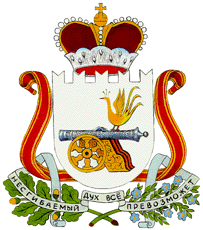 ГЛИНКОВСКОГО РАЙОНА СМОЛЕНСКОЙ ОБЛАСТИП О С Т А Н О В Л Е Н И Еот «16»  января 2017 г.           № 2	             В соответствии со ст. 11, 13 и 72 Земельного кодекса РФ, с п. 20 ч. 1 ст. 14 Федерального закона от 6 октября 2003 года № 131-ФЗ «Об общих принципах организации местного самоуправления в Российской Федерации», Уставом Бердниковского сельского поселения Глинковского района Смоленской области» Администрация п о с т а н о в л я е т:1. Утвердить муниципальную программу «Повышение эффективности использования и охрана земель на территории Бердниковского сельского поселения Глинковского района Смоленской области на 2017 - 2020 годы» (прилагается).2. Разместить данное постановление на официальном сайте Администрации Бердниковского сельского поселения Глинковского района Смоленской области в информационно – телекоммуникационной сети Интернет.3. 3.Контроль за выполнением настоящего постановления оставляю за собой.Глава муниципального образованияБердниковского сельского поселенияГлинковского района Смоленской области                               Г.Н.Рябенкова                                              МУНИЦИПАЛЬНАЯ ПРОГРАММА      Повышение эффективности использования и охрана земель на территории Бердниковского сельского поселения Глинковского района Смоленской области на 2017 - 2020 годы»Раздел 1. Паспорт программы «Повышение эффективности использования и охрана земель на территории Бердниковского сельского поселения Глинковского района Смоленской области на 2017 - 2020 годы»Раздел 2. Содержание проблемы и обоснование необходимости еерешения программными методами.Земля - это часть окружающей среды, характеризующаяся пространством, рельефом, почвенным покровом, растительностью, недрами, водами, являющаяся главным средством производства в сельском и лесном хозяйстве, пространственным базисом для размещения объектов промышленности, жилья, инфраструктуры и т. п.; земная поверхность, почвы.Земля используется и охраняется в Российской Федерации как основа жизни и деятельности народов, проживающих на соответствующей территории. Эта формула служит фундаментом прав и обязанностей государства, занятия общества и землеобладателей использованием и охраной земли в соответствии с действующим законодательством.Использование значительных объемов земельного фонда в различных целях накладывает определенные обязательства по сохранению природной целостности всех звеньев экосистемы окружающей среды. В природе все взаимосвязано. Поэтому нарушение правильного функционирования одного из звеньев, будь то лес, животный мир, земля, ведет к дисбалансу и нарушению целостности экосистемы. Территории природного комплекса - лесные массивы, водные ландшафты, озелененные пространства и другие выполняют важнейшую роль в решении задачи обеспечения условий устойчиво развития поселения.Нерациональное использование земли, потребительское и бесхозяйственное отношение к ней приводят к нарушению выполняемых ею функций, снижению ее природных свойств.Программа «Повышение эффективности использования и охрана земель на территории Бердниковского сельского поселения Глинковского района Смоленской области на 2017 - 2020 годы» (далее - Программа) направлена на создание благоприятных условий использования и охраны земель, обеспечивающих реализацию государственной политики эффективного и рационального использования и управления земельными ресурсами в интересах укрепления экономики сельского поселения.Раздел 3. Цели, задачи и сроки реализации Программы3.1. Основными целями Программы являются:
- систематическое проведение инвентаризации земель, выявление пустующих и нерационально используемых земель в целях передачи их в аренду (собственность);
- обеспечение улучшения и восстановления земель, подвергшихся деградации, нарушению и другим негативным (вредным) воздействиям;
- сохранение качества земель (почв) и улучшение экологической обстановки в населенном пункте;- сохранение, защита и улучшение условий окружающей среды для обеспечения здоровья и благоприятных условий жизнедеятельности населения.

3.2. Основными задачами Программы являются:- повышение эффективности использования и охраны земель;- обеспечение организации использования и охраны земель;- рациональное использование земель;- оптимизация деятельности в сфере обращения с отходами производства и потребления; 3.3. Сроки реализации Программы.Сроки реализации Программы – 2017-2020 годы.Раздел 4. Мероприятия ПрограммыМероприятиями программы являются:
- инвентаризация земель;
- обеспечение улучшения и восстановления земель, подвергшихся деградации, нарушению и другим негативным (вредным) воздействиям;
- выявление фактов самовольно занятых земельных участков;
- осуществление муниципального земельного контроля за использованием земельных участков и соблюдением земельного законодательства;Реализация программы осуществляется по следующим направления:Раздел 5. Ожидаемые результаты ПрограммыРеализация данной Программы будет содействовать упорядочению землепользования, эффективному использованию и охране земель, осуществлению муниципального земельного контроля за использованием земельных участков и соблюдением земельного законодательства, восстановлению нарушенных земель и повышению экологической безопасности населения города и качества его жизни, а также увеличению налогооблагаемой базы, которая даст эффект увеличения платежей за землю.Раздел 6. Ресурсное обеспечение Программы              Финансирование мероприятий Программы не предусмотрено.Раздел 7. Контроль за исполнением ПрограммыКонтроль за исполнением Программы осуществляет Администрация Бердниковского сельского поселения Глинковского района Смоленской области, в пределах ее полномочий в соответствии с законодательством.Об утверждении муниципальной программы «Повышение эффективности использования и охрана земель на территории Бердниковского сельского поселения Глинковского района Смоленской области на 2017 - 2020 годыУТВЕРЖДЕНОпостановлением Администрации Бердниковского сельского поселения Глинковского   района Смоленской областиот  16.01.2017г.       № 2Наименование ПрограммыМуниципальная программа «Повышение эффективности использования и охрана земель на территории Бердниковского сельского поселения Глинковского района Смоленской области на 2017 - 2020 годы».Заказчик ПрограммыАдминистрация Бердниковского сельского поселения Глинковского района Смоленской области.Разработчик ПрограммыАдминистрация Бердниковского сельского поселения Глинковского района Смоленской области.Основная цель Программы- систематическое проведение инвентаризации земель, выявление пустующих и нерационально используемых земель в целях передачи их в аренду (собственность), обеспечение улучшения и восстановления земель, подвергшихся деградации, нарушению и другим негативным (вредным) воздействиям;- сохранение качества земель (почв) и улучшение экологической обстановки; сохранение, защита и улучшение условий окружающей среды для обеспечения здоровья и благоприятных условий жизнедеятельности населения.Основные задачи Программыобеспечение организации рационального использования и охраны земель, сохранение и восстановление зеленых насаждений, инвентаризация земель.Сроки реализации Программы2017-2020 годы.Ожидаемые результаты реализации Программы- упорядочение землепользования;- вовлечение в оборот новых земельных участков;- эффективное использование и охрана земель;- восстановление нарушенных земель;- повышение экологической безопасности населения города и качества его жизни;- увеличение налогооблагаемой базы.Исполнители ПрограммыАдминистрация Бердниковского сельского поселения Глинковского района Смоленской области.Ресурсное обеспечение ПрограммыФинансирование мероприятий Программы не предусмотрено.Система организации контроля за исполнением ПрограммыКонтроль за исполнением Программы осуществляет Администрация Бердниковского сельского поселения Глинковского района Смоленской области в пределах их полномочий в соответствии с законодательством.№п/п Наименование мероприятияИсполнители1 Осмотр земельных участков, проверка документов для выявления фактов самовольного занятия земельных участков.Администрация Бердниковского сельского поселения Глинковского района Смоленской области2 Осмотр земельных участков, проверка документов для выявления фактов самовольных застроек.Администрация Бердниковского сельского поселения Глинковского района Смоленской области3 Проверка исполнения нормативных актов, регулирующих порядок использования земель на территории Бердниковского сельского поселения Администрация Бердниковского сельского поселения Глинковского района Смоленской области4 Выездные проверки земельных участков для осуществления контроля за соблюдением установленного режима использования земельных участков сельского поселения в соответствии с их целевым назначением и разрешенным использованиемАдминистрация Бердниковского сельского поселения Глинковского района Смоленской области5 Выездные и документарные проверки для осуществления контроля за законностью оснований пользования земельными участками в границах Бердниковского сельского поселения Администрация Бердниковского сельского поселения Глинковского района Смоленской области6 Разъяснение норм земельного законодательства РФ на сходах гражданАдминистрация Бердниковского сельского поселения Глинковского района Смоленской области7 Организация регулярных мероприятий по очистке территорий сельского поселения от мусора.Администрация Бердниковского сельского поселения Глинковского района Смоленской области